Hadley’s of LavenhamOffer your WIA summer opportunityIce Cream Tasting Experience at the Parlour!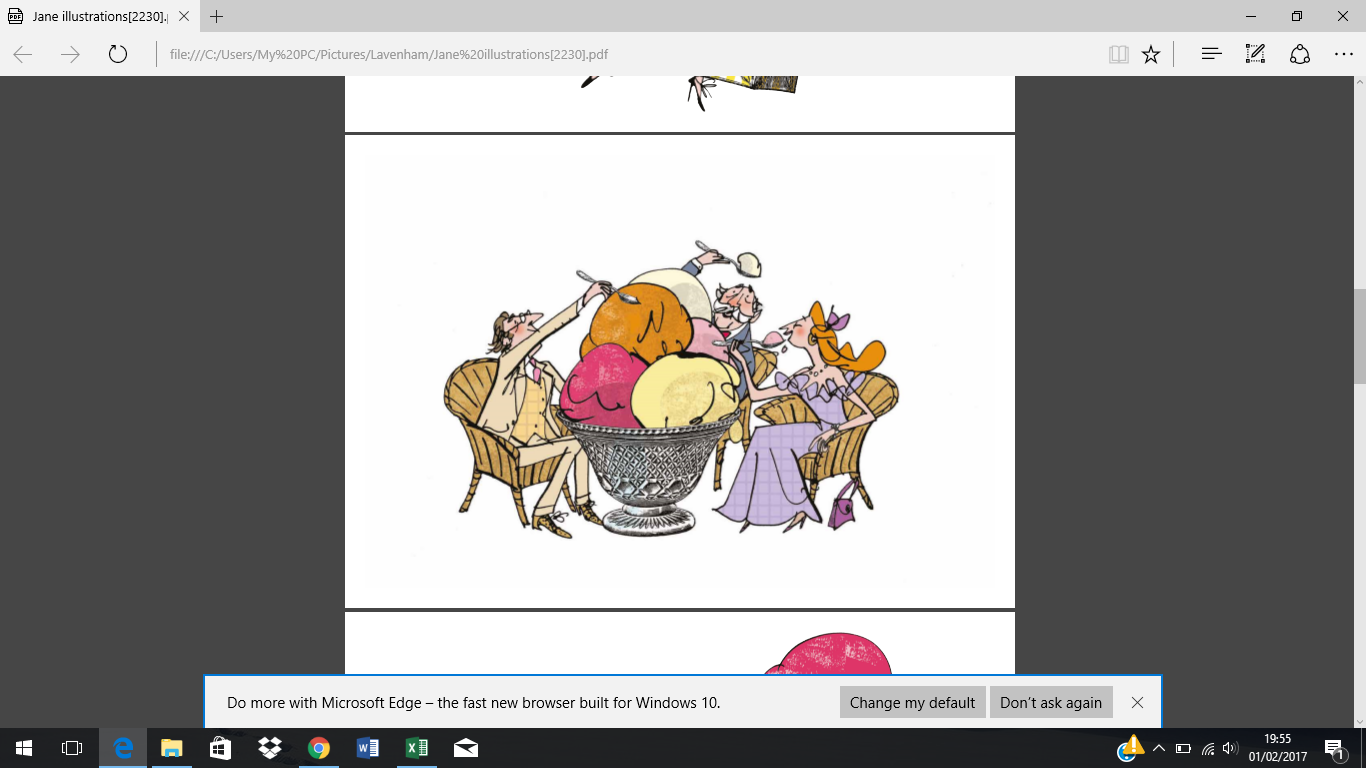 Enjoy delicious Award Winning Handmade Ice Cream & Sorbet at our Ice Cream Tasting Experience in The Parlour in Lavenham. On arrival we welcome you with Monmouth Coffee or Canton Tea, served with a little handmade cake as you will need to leave room for all the ice cream! Jane Hadley will talk about how Handmade by Hadley’s began and how her ice cream is made, and then the tastings will commence! There will be plenty of fabulous flavours to try along with the occasional blind tasting! We will also give tips on serving ice cream, menu ideas, plus an introduction to our latest ice cream desserts and products. The cost is £15 per person and will include a small cool bag for those wishing to purchase ice cream to take home, and with Group Bookings numbers are limited to 12. During the year we plan several Tasting Experience events for individuals to book onto or to give as birthday presents, and these can be found on our Facebook page.All enquiries to yvonne@hadleyslavenham.co.ukHadley’s at Lavenham, The Parlour, 91 High Street, Lavenham CO10 9PZTel: 01787249001